Best Practice Briefing: Placement with Parents Arrangements.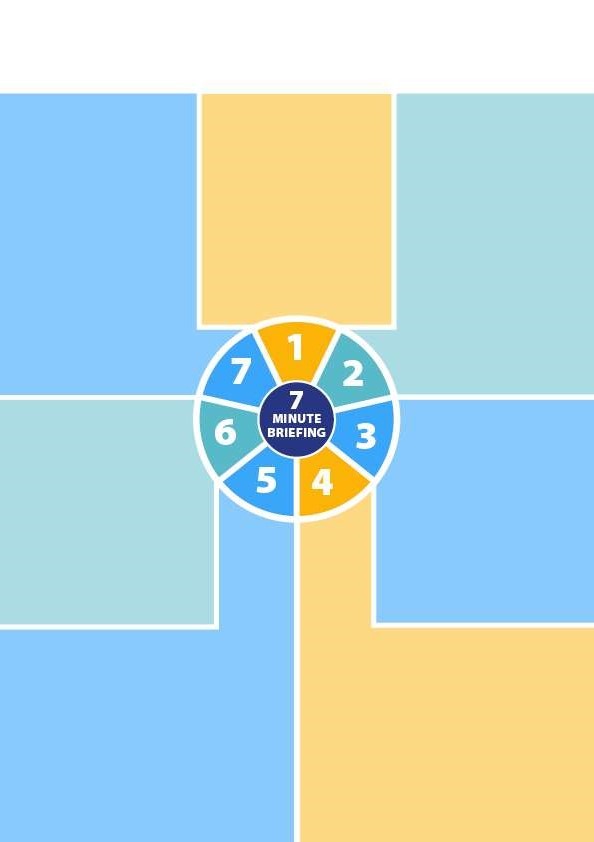 